О внесении изменений в решение Думы Октябрьского района от 16.12.2015 № 42 «О порядке определения цены земельных участков и их оплаты» В соответствии с Градостроительным кодексом Российской Федерации, Федеральным законом от 30.12.2020 № 494-ФЗ «О внесении изменений в Градостроительный кодекс Российской Федерации и отдельные законодательные акты Российской Федерации в целях обеспечения комплексного развития территорий», уставом Октябрьского района, Дума Октябрьского района РЕШИЛА:1. Внести в решение Думы Октябрьского района от 16.12.2015 № 42 «О порядке определения цены земельных участков и их оплаты» следующие изменения:1.1. Подпункты 1.1, 1.2, 1.4 признать утратившим силу.1.2. В подпункте 1.11 после слова «освоения» дополнить словом «, развития». 2. Опубликовать решение в официальном сетевом издании «октвести.ру».3. Контроль за выполнением настоящего решения возложить на постоянную комиссию Думы Октябрьского района по экономике и природопользованию.Председатель Думы Октябрьского района 					     Е.И. СоломахаГлава Октябрьского района 							    А.П. Куташова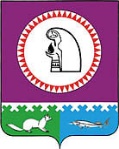 Муниципальное образованиеОктябрьский районДУМАРЕШЕНИЕМуниципальное образованиеОктябрьский районДУМАРЕШЕНИЕМуниципальное образованиеОктябрьский районДУМАРЕШЕНИЕМуниципальное образованиеОктябрьский районДУМАРЕШЕНИЕМуниципальное образованиеОктябрьский районДУМАРЕШЕНИЕМуниципальное образованиеОктябрьский районДУМАРЕШЕНИЕМуниципальное образованиеОктябрьский районДУМАРЕШЕНИЕМуниципальное образованиеОктябрьский районДУМАРЕШЕНИЕМуниципальное образованиеОктябрьский районДУМАРЕШЕНИЕМуниципальное образованиеОктябрьский районДУМАРЕШЕНИЕ«30»сентября2021г.№696пгт. Октябрьскоепгт. Октябрьскоепгт. Октябрьскоепгт. Октябрьскоепгт. Октябрьскоепгт. Октябрьскоепгт. Октябрьскоепгт. Октябрьскоепгт. Октябрьскоепгт. Октябрьское30.09.2021№696«Д-5»